Imagine des décors.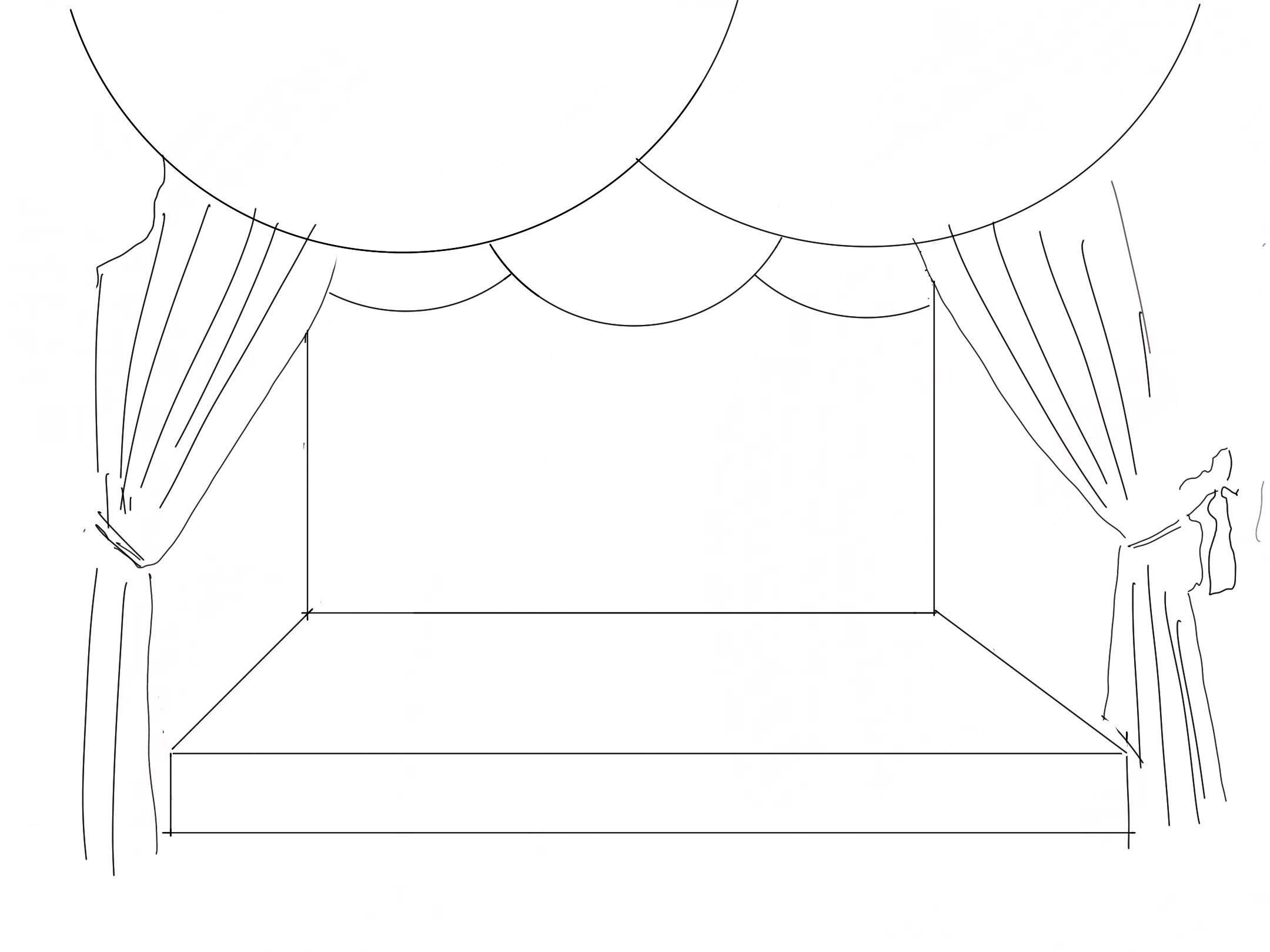 Imagine des costumes.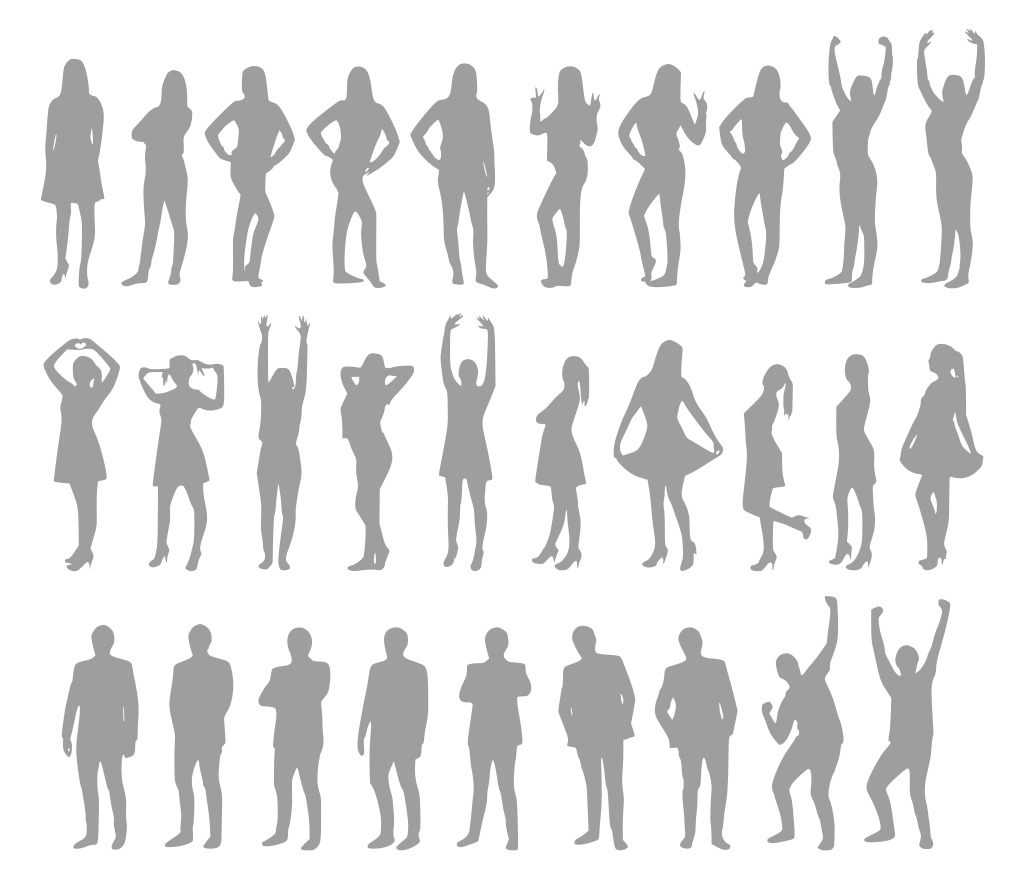 